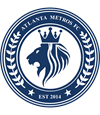 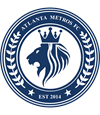 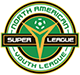 About Super Y LeagueManaged by United Soccer Leagues (USL) and affiliated with US Soccer, the Super Y League offers players an opportunity to further their development that is unparalleled in youth soccer.  For the 2015 season, the league has expanded, now offering U10 and U11 age groups!Players who participate in Super Y League with Southern Soccer Academy’s Atlanta Metros will receive: High-level professional coachingThe opportunity to compete against talented players on elite level teams from other clubs across the region/country (including the chance to compete for a North American Championship)Increased exposure for identification by US National Team scoutsThe opportunity to continue their development throughout the summer months.Program HighlightsSeason consists of 10-12 games (home and away) through the months of June, July, and August.  With several local clubs participating, out of town travel will be kept to a minimum.Teams attend one training session per week throughout the summer season.Regional winners qualify to participate in the Super Y National Championships, usually held at the IGM facility in Bradenton, FL.Players from all local clubs are invited to participate.Age Groups & Coach AssignmentsBoysGirlsTryoutsBoysGirlsCostsRegistration cost: 		$	395Uniform cost:		$	80Age GroupCoach NameCoach ContactU10 (born on/after 8/1/04)Ryan Robertsonryanrobertson@ssaelite.comU11 (born on/after 8/1/03)Ryan Robertsonryanrobertson@ssaelite.comU12 (born on/after 8/1/02)Shaun Baddockshaunbaddock@gmail.comU13 (born on/after 8/1/01)Hagan Robinsonhagan@ssaelite.comU14 (born on/after 8/1/00)Joshua Villalobosjvillalobos@ssaelite.comU16 (born on/after 8/1/98)Brian Kanebkane@ssaelite.comU20 (born on/after 8/1/94)Jordon Davisjdavis@ssaelite.comU10 (born on/after 8/1/04)Josh Hurstjoshhurst@ssaelite.comU11 (born on/after 8/1/03)Hagan Robinsonhagan@ssaelite.comU12 (born on/after 8/1/02)Jack Coultonjackcoulton@ssaelite.comU12 South (born on/after 8/1/02) Dale Davisddavis@ssaelite.comU13 (born on/after 8/1/01)Ben Parksbenparks@ssaelite.comU13 South (born on/after 8/1/01)Dale Davisddavis@ssaelite.comU14 (born on/after 8/1/00)Joshua Villalobosjvillalobos@ssaelite.comU16 (born on/after 8/1/98)Josh Hurstjoshhurst@ssaelite.comU20 (born on/after 8/1/94)Ben Parksbenparks@ssaelite.comAge GroupDateTimeLocationU10Friday, March 206:30pm- 8:00pmMud CreekU11Friday, March 206:30pm-8:00pmMud CreekU12TBDU13Sunday, March 29BralyU14Monday, March 307:30pm-9:00pm Mud CreekU16Sunday, March 2910am-12:00pmMud CreekU20Saturday, 3/21/151:00pm-2:30pmWhitlockAge GroupDateTimeLocationU10Saturday, March 7Saturday April 18Sunday April 194:30pm-6:00pmMarathon ParkMarathon ParkMarathon ParkU11Sunday, March 29BralyU12Sunday, March 22Sunday, March 29Sunday, April 196:00pm-7:30pmMarathon ParkMarathon ParkMarathon ParkU12 (South)Saturday, 3/21/156:00pm-7:30pmWhitlock U13Sunday, 3/29/1510am –12:00pmMarathon ParkU13 (South)Saturday, 3/21/156:00pm-7:30pmWhitlockU14Email Josh Villalobos - jvillalobos@ssaelite.comEmail Josh Villalobos - jvillalobos@ssaelite.comEmail Josh Villalobos - jvillalobos@ssaelite.comU16Email Josh Hurst – joshhurst@ssaelite.comEmail Josh Hurst – joshhurst@ssaelite.comEmail Josh Hurst – joshhurst@ssaelite.comU20Email Ben Parks – benparks@ssaelite.comEmail Ben Parks – benparks@ssaelite.comEmail Ben Parks – benparks@ssaelite.com